Институт географии РАНМосковский государственный университет имени М.В. Ломоносова,  Никитский ботанический сад – Национальный научный центр РАН Институт Востоковедения РАННаучный совет по изучению и охране культурного и природного наследия РАН П Р О Г Р А М М АМеждународной междисциплинарнойXXVII научной конференции «Человек и природа: проблемы социоестественных исследований»и молодежной научной школы-конференции«Человек и природа: стратегии экологической безопасности»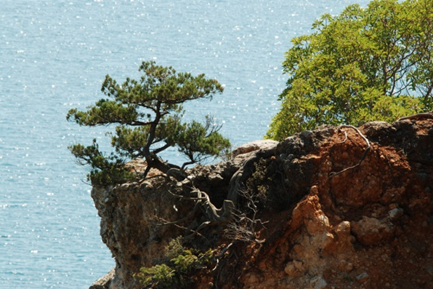 18-22 сентября 2017 г.Никитский ботанический сад, Крым, Россия18.09.201710.00-12.00 Регистрация участников12.00 -13.00 Открытие научного форумаПриветствия от гостей и организаторовДиректора Никитского ботсада Плугатаря Ю.В.Ректора ФГАОУ ВО "Севастопольский государственный университет" Нечаева В.Д.Директора Института географии РАН Соломиной О.Н.Декана факультета почвоведения МГУ Шобы С.А.Зам. директора Института востоковедения РАН Белокреницкого В.Я.Наследников Э.С. Кульпина-ГубайдуллинаНаучное наследие Э.С. Кульпина-Губайдуллина. Прошлое, настоящее и будущее социоестественных исследований13.00-14.00  ДокладыПредседатель: Костовска Силвия КостадиноваКовалева Н.О. Человек или природа?Ефимов С.А. Крымиана Э.С. Кульпина и бифуркационные контексты его незавершенного исследовательского проекта. г. СимферопольАвдаков И.Ю. Научное наследие Э.С. Кульпина-Губайдуллина. г. МоскваКостовска С.К. Социоестественные исследования: возможности интеграции. г. МоскваОлех Г.Л. Источники и составные части концепции СЕИ. г. НовосибирскОбразование, воспитание и просвещение на службе сохранения окружающей среды14.30-16.00. Доклады-лекцииПредседатель: Ковалева Наталия ОлеговнаКовалева Н.О. Экологическое образование: проблемы и перспективы развития. г. МоскваПоветкина Н.Л., Филатова А.И. Особенности формирования экологического сознания при подготовке специалистов в области охраны окружающей среды на примере Почвенно-агрономического музея. г. МоскваРисухина Д.А., Минькова Н.О., Бахарева С.Р. Школьные экспедиции как драйверы развития ООПТ. г.Москва, г. Севастополь, г. Москва16.00-17.00 Доклады и постеры:Анфимова Н.И. Значимость экологического воспитания или «Ты делаешь свой мир красивым». г. Сергиев ПосадКалинникова Е.Д. Особенности массовидных явлений психики в аномальной экологической среде города на примере концертных мероприятий. пгт. Горки ЛенинскиеМатрешин И.М. Виртуальная реальность в системе экологического воспитания. г. МоскваНикитчук К.Л. Экологическое образование для оптимизации природопользования. г. ТомскНовикова М.А. Экологическое воспитание в младшем школьном возрасте. г. МоскваЯркова Е.С. Опыт проведения эколого-просветительских мероприятий в национальном парке «Водлозерский». г. Петрозаводск19.09.2017Крым: из прошлого – в будущее10.00 -14.00. Доклады-лекцииПредседатель: Костовска  Силвия КостадиноваБаранов А.В. Соотношение идентичностей в поликультурном Крыму: факторы и перспективы. г. КраснодарМальгин А.В. Интеграция Крыма в Россию: три года спустя. г. СимферопольМиронова Л.П. Современные социально-экологические проблемы Юго-восточного Крыма: история возникновения, пути решения. п. КоктебельОшкадер А.В. Особенности применения индикаторно-рискологического  подхода для оценки геоэкологической ситуации на примере Керченского полуострова. г. КерчьМустафаев Ш.У. Крым в России: проблемы национального образования. г. СимферопольХребтова Т.В. Керченский полуостров как перспективный объект полевых практик в системе высшего профессионального образования. г. КерчьГугалинская Л.А. К вопросу об изменчивости строения почвенного покрова под воздействием сейсмических напряжений в Крыму. г. ПущиноОсобо-охраняемые территории как основа обеспечения экологической безопасности на региональном и локальном уровнях16.00-18.00 Доклады-лекции, доклады и постеры:Алифанов В.М. Современное состояние почв в связи с цикличностью природного процесса. г. ПущиноОрлова И.Г. Русское усадебное хозяйство в пореформенное время. г. МоскваРешетникова Р.А. Эволюция почв Никитского ботанического сада. г. МоскваВасёв М.К. История изучения огневки самшитовой. г.МоскваГончарова О.Ю. Компоненты, факторы и временная динамика дыхания почв искусственных городских экосистем (Ботанический сад МГУ). г. МоскваГрачева Т.А. Поиск антибиотически активных актиномицетов, выделенных из заповедных зон Крыма и Московской области. г. МоскваЖадамбаа Н., Липко И.А. Актиномицеты в почвах Ботанического сада Монголии. г. Улан-Батор, Монголия,  г. ИркутскЛубков А.С. Моделирование поля прозрачности для решения экологических задач применительно к северо-западной части Черного моря. г. СевастопольПокровская И.В. Перспективы развития любительских наблюдений за птицами  в национальном парке «Онежское Поморье». г. Москва20.09.2017Традиционная культура, природопользование и этнодемографические процессы Председатель: Малков Сергей Юрьевич10.00-13.00 Доклады-лекцииЧепалыга А.Л. Уникальная система черноморских террас ЮБК: морские бассейны, олдованские стоянки и первичное заселение Европы через Крым. г. МоскваЦинцадзе Н.С. Экологические проблемы аграрной сферы в программах политических партий России в период Февраля-Октября 1917 г. г. ТамбовЛапкин В.В., Пантин В.И. Сравнительный анализ этнополитических конфликтов на постсоветском пространстве. г. МоскваМалков С.Ю. Количественный анализ энерго-экологических проблем глобального развития. г. МоскваНекрич А.С., Костовска С.К. Специфика международного сотрудничества в сфере охраны окружающей среды: стимулы и ограничения. г. МоскваАвдаков И.Ю. Транспорт Японии: настоящее и будущее. г. МоскваХлевов А.А., Коскова А.С. Культурно-исторические концепты "Северной Европы" и "Южной Европы" в контексте географического и ландшафтного детерминизма. г. Санкт-Петербург16.00-19.00 Доклады и постеры:Бондарев А.В. Этногенез и культурогенез в концепции Л. Н. Гумилёва (К 105-летию со дня рождения учёного). г. Санкт-ПетербургБорисова Е.А.Международные стратегии экологической безопасности и участие России в международных соглашениях. г. МоскваВампилова Л.Б.Пространственно-временная парадигма ландшафтно-экологической безопасности региона. г.Санкт-ПетербургЗаморина А.А. Влияние абиотического фактора на психику человека. г. МоскваИванова И. В. Порт Сингапура: экономический прогресс и экологическая безопасность. г. МоскваКарпенко М.С. Проблемы сотрудничества России, Казахстана и Китая на примере трансграничной реки Иртыш. г. МоскваПосадский А.В. Отцы и братья: траектории семейного участия в Гражданской войне в России.Птичников А.В., Булгакова В.А., Светлицкая Т.В. Возможности перехода к устойчивому управлению лесопользованием в России. г. МоскваТёре Я.С., Анфимова Н.И. Человек и естественный баланс. Турция, г. МоскваШелудков А.В. Динамика площади и структуры пахотных земель на юге Тюменской области в XX- начале XXI веков. г. Москва21.09.2016Естественнонаучные данные и методы в исследовании природы и истории цивилизацийПредседатель: Ковалева Наталия Олеговна10.00-14.00 Доклады-лекцииБондарев А.В. Проблема изоморфизма биолого-генетических и культурно-генетических способов кодирования и передачи наследственной информации. г. Санкт-ПетербургИванова А.Е. Микологическая диагностика качества городской среды.Ковалева Н.О. Роль биомаркеров в прогнозировании климата и предотвращении чрезвычайных ситуаций. Ковалев И.В. Мелиорация как стратегия экологической безопасности в условиях изменений климата. г. МоскваСалимгареева О.А. Экологические функции черноземов России (на примере Курского биосферного заповедника). г. Москва Столпникова Е.М. Почвы археологических памятников как источник информации об условиях бытования культур. г. МоскваКоган А.И. Взлет и падение домусульманского Кашмира: о пользе изучения гибели цивилизаций. г.Москва16.00-18.00 Доклады и постерыАлешина А.Р. Изменение биодоступности тяжелых металлов в природных водах при фотодеструкции органо-минеральных комплексов. г. МоскваАнтоненко А.Н. Стимулирующее и ингибирующее действие почвы. г. МоскваВойтенко А.С. Характеристики многолетней динамики природных условий и составляющих природно–технической системы в сфере обеспечения экологической безопасности в Арктической зоне. г.МоскваГерцен А.А. Полимасштабные комплексные исследования историко-географических ландшафтовсеверо-западного Причерноморья. г. МоскваКлим Д.О. Характеристика современного состояния мыса Желания архипелага Новая Земля в условиях изменения климата. г. АрхангельскКоваленко О.Ю. Повторяемость блокирующих антициклонов в Европейском регионе как характеристика вероятности опасных экологических явлений. г. СевастопольПустовойтов К.Е. Карбонат археоботанических находок как индикатор палеосреды. Kusterdingen/ Кустадинген, ГерманияЦитцер О.Ю., Басарыгина Е.М., Путилова Т.А. Эко-фабрика зеленых растений. г. Москва, г. Челябинск22.09.201610.00-14.00. Экскурсионная программа15.00-19.00 Дистанционный симпозиумАлександровский А.Л. Старая Ладога на догородской стадии развития:VI-VIII вв. н.э. г. МоскваГорская Е.А., Александровский А.Л., Гласко М.П. Пойма Верхнего Дона в средние века: Взаимодействие человека и природной среды. г. ТулаДьячков В.Л. О социоестественном синергизме революции 1917 года и Гражданской войны в России. г. ТамбовДьячков В.Л.  Российская социальная агрессия первой четверти XX века: способы выявления, истоки, уровни, формы, этапы, исходы. г. ТамбовЖелезникова А.Д. Испанская практика оценки экологической устойчивости г. Барселона. г. МоскваКанищев В.В. Соотношение «дикой» и измененной природы в дворянских имениях России XIX-XX вв.» (по материалам Тамбовской губернии). г. ТамбовКосенков А.Н. Великая Отечественная Война как фактор формирования провинциальной социально-политической элиты. г. ТамбовКузнецова А.М. Восстановление природных экосистем после разработки нефтеносных песков в провинции Альберта. КанадаНазаретян А.П. Верно ли, что человек – элемент биосферы? г. МоскваНассар С.А. Возможности решения проблем влияния аэропортов на окружающую среду (на примере британских аэропортов). г. МоскваПаршина Л. С. Проект «Чистая Ганга» в Индии: эколого-географические и политические основы. г. МоскваПопова Е.Н. Глобальное потепление как угроза инвазий  вредоносных организмов в новые регионы России.Подволоцкая Г.Б. Локальность засоления почв и загрязнения их тяжелыми металлами в пространстве как показатель экономического состояния ландшафтов. г. МоскваРыхликова М.Е. Совершенствование системы экологического образования и просвещения населения как необходимое условие устойчивого развития и экологической безопасности. г. МоскваСеменяк Н.С. Метод определения пород дерева по углям: возможности и перспективы применения в археологии. г. МоскваСкобеев Н.М. Трансформация землепользования районов Тульской области в 2010–2016 гг. г. МоскваТитова А.Г. Методы изучения эколого-геохимических показателей влияния свалок и полигонов. г. МоскваЧурсин И.Н., Филиппов Д.В. Современное состояние развития процессов опустынивания на территории Черноземельского района республики Калмыкия. г. ЧеховШаяхметова А.С., Серова О.В. Экологическое состояние пещеры Идрисовская республики Башкортостан. г. Уфа